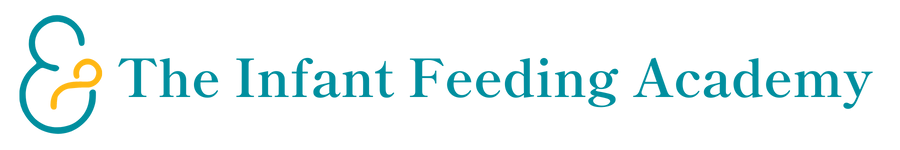 REFLECTIVE ACCOUNTS – INFANT FEEDING CASE STUDY/OBSERVATIONSTo ensure an ongoing process of reflection, planning, action and evaluation you are required to keep a portfolio containing 5 infant feeding case studies/observations and 5 infant feeding activity reflections a year. In this document you will find 5 Infant Feeding Case Study’s to complete, these will be required along with the Infant Feeding CPD Activities and Infant Support Record, which are located in a separate document in the Bountiful Business module.Please ensure you do not include any information that might identify a specific patient, service user, colleague or other individuals. 
Infant Feeding Case Study/Observation:Infant Feeding Case Study/Observation:IFC Name:What number baby is this?:Age of Infant:Date of Consultation/Observation:Location of Consultation ie, clinic or home visit:Observation details:Nature of support given:Reflection on learning from this case:Infant Feeding Case Study/Observation:Infant Feeding Case Study/Observation:IFC Name:What number baby is this?:Age of Infant:Date of Consultation/Observation:Location of Consultation ie, clinic or home visit:Observation details:Nature of support given:Reflection on learning from this case:Infant Feeding Case Study/Observation:Infant Feeding Case Study/Observation:IFC Name:What number baby is this?:Age of Infant:Date of Consultation/Observation:Location of Consultation ie, clinic or home visit:Observation details:Nature of support given:Reflection on learning from this case:Infant Feeding Case Study/Observation:Infant Feeding Case Study/Observation:IFC Name:What number baby is this?:Age of Infant:Date of Consultation/Observation:Location of Consultation ie, clinic or home visit:Observation details:Nature of support given:Reflection on learning from this case:Infant Feeding Case Study/Observation:Infant Feeding Case Study/Observation:IFC Name:What number baby is this?:Age of Infant:Date of Consultation/Observation:Location of Consultation ie, clinic or home visit:Observation details:Nature of support given:Reflection on learning from this case: